Santa Claus is Coming to TownYou better watch out （気をつけた方がいい）
You better not cry （泣いちゃいけない）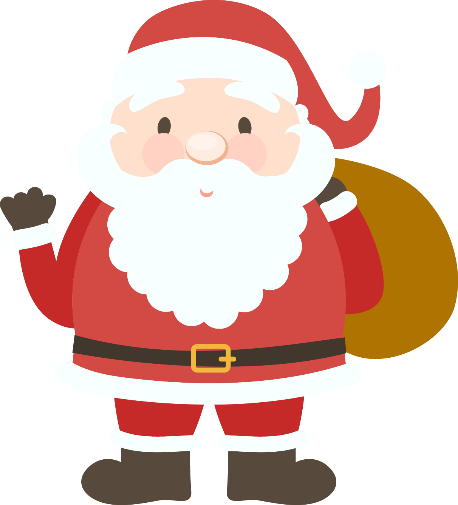 
You better not pout （すねてもダメだ）
I’m telling you why （どうしてかって）
Santa Claus is coming to town （サンタが街にやってくるからさ）
Santa Claus is coming to town
Santa Claus is coming to town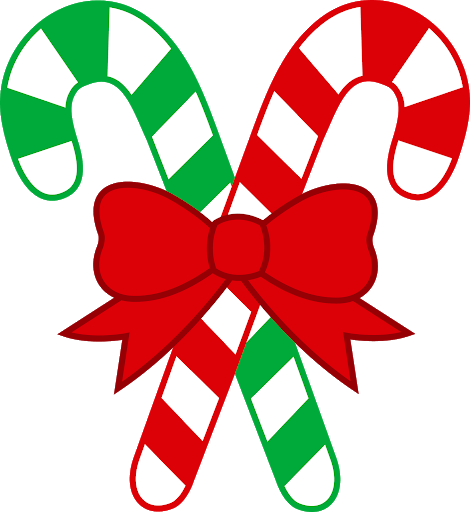 He’s making a list （サンタはリストを作って）
He’s checking it twice （間違わないように見直してる）
He’s gonna find out who’s naughty or nice （誰がいたずらっ子で、誰がいい子か）
Santa Claus is coming to town
Santa Claus is coming to town
Santa Claus is coming to town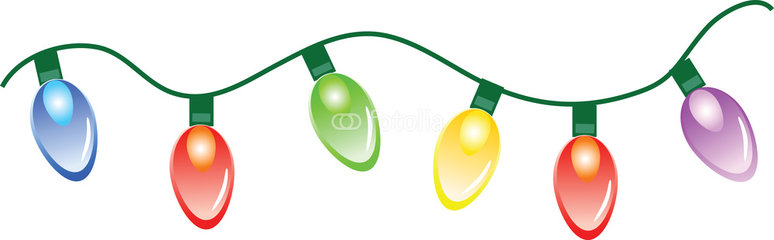 You better watch out
You better not cry
You better not pout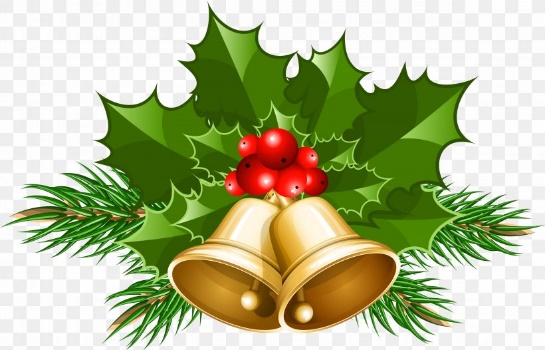 
I’m telling you why
Santa Claus is coming to town
Santa Claus is coming to town
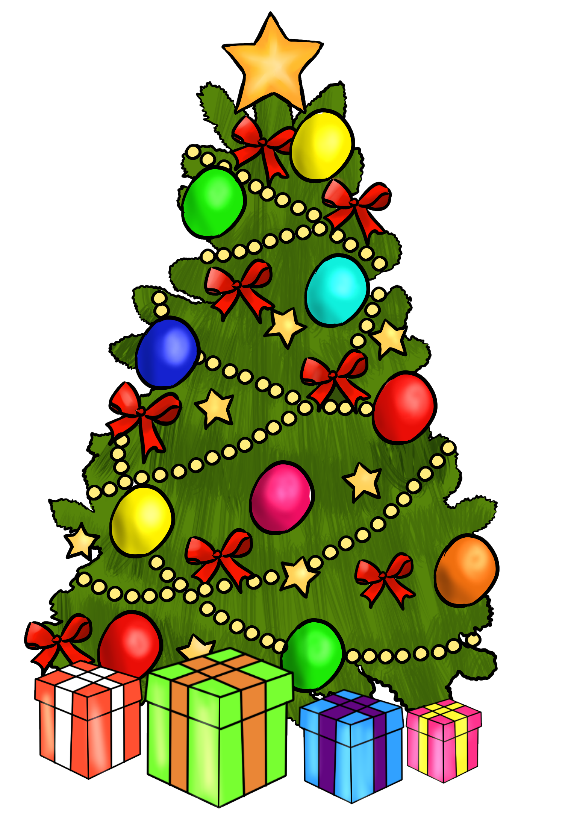 Santa Claus is coming
Santa Claus is coming
Santa Claus is coming to town